                     Franchisee / Study Center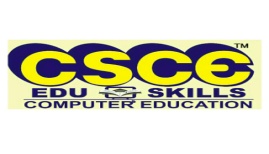                                                    Application Form - 01Name 	 :  __________________________	Father’s name : _______________________Gender :     Male / Female  :                           Date of Birth    : _______________________Marital Status :  _____________                  Contact No.     :  _______________________Education Qualification       : _________________________________________________Address of communication  :    _______________________________________________________________________________________________________________________________________________________________________________________________Phone no.     Res. ______________________        Office __________________________Preferred Place (City name)  : ______________     Building Own / Rental : _____________This Place is a (tick)              :  District Heat Qtrs /  / Taulk HQ / Taulk Gross income last financial year :   ____________________________________________                      Currently if you are running any institute, then give the following details : Center Name : ___________________      No. of System : __________________                 No. of years running : _______________No. of Students : _________________                 Average Monthly Collections: _________Currently if you are working / worked in any Institute, then give the following details :Institute Name : _____________________________             Designation ______________Experience in No. of years : _________   How much amount you can invest ? :  _________ Expected monthly collections?  : ___________For being eligible applicant should have Physical / Mental health. Are you having sound Physical   / Mental health : ________________Declaration I hereby declare that all the above facts are true to the best of my knowledge. Date :                                               Place :                                                                     Signature  (Form to be filled up in CAPITAL LETTERS using blue/black ball point pen)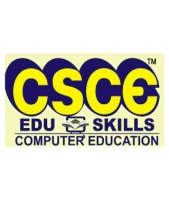 FRANCHISEE / STUDY CENTER FORM – 02)6.      Center Address :  CSCE EDU SKILLS COMPUTER EDUCATION,        _  ________________________________         ___________________________________________________________________________         ___________________________________________________________________________         ___________________________________________Pin Code(zip code) ________________         Dist _______________           Taulk ________________         City ______________________7.      Contact Number - Office ()                       Std Code : ______________________          i. ______________________                  ii. ____________________ _____ _______________          iii. _____________________               E-Mail  ______________ ____ ___________________8.       Contact Number – Owner  (Branch Director)              Std Code   :    _____________________           i. _________________       ii. __________________   Email      :    _____  _______________9.       If affiliated to any other organization (given details of afflation)     :    _____________________10.     Total number of the system available   : _________ Total Area available   ___________ sq.ft,  11.     Details of the courses conducted by the organization  (tick) : HARDWARE / SOFTWARE /             MULTIMEDIA / CELLPHONE SERVICEING / TEXTILE DESIGN / PATTENT MAKING  / CAD /_______12.     Have you any Branches  :	     Yes / No. If yes specify details ___________________________                                                        DeclarationI hereby declare that all the above facts are true to the best of my knowledge.Date :                                               Place :                                                                     Signature TERMS AND CONDITIONS FOR STUDY CENTRES - Form 031. The Centre will be appointed by the CSCE EDU SKILLS  (COMPUTER SOFTWARE COLLEGE FOR EXCELENCE) for the purpose of Admission the Trainees and teach the CSCE SAYALLBUS2. Centres has no power to Transfer or sale the Affiliation to other persons or Organizations.3. The Course Fees for each course is recommended by the Head Office or Regional Office. However can be altered as per the requirement and financial background of the area where the centre is located.4. The Centers should Renewal their Affiliation on or before 30th of March month of every year, Otherwise the Affiliation will be automatically cancelled.5. If Centres desired to shifting their Centres it other Place in the same town that should be informed two week before to the CSCE EDU SKILLS Administrative Office. Also the distance should not exceed one kilometer.6. The Centre is required to maintain the records like Enquiry register, Admission register, Attendance register, Student Dairy, Split-up Syllabus, Week-war Syllabus, Fees register, Practical records and Trainees Monthly Exam Marks register, etc., as per the directions given by the CSCE EDU SKILLS 7. If  CSCE EDU KILLS  founds any misconduct or false promises from the Centres, the Centres affiliation will be cancelled.8. The CSCE EDU SKILLS expects Quality, punctual, Truthful and Co-Operations in all respects from the all centres.9. Subject to  MYSURU  (KARNATAKA) Jurisdiction only10. You are hereby adviced to obtain proper license from the concern software companies and use the same for providing computer education to your students otherwise you will be held sole liable for lost and consequences there of. Further we are not responsible/liable for your act of using such unauthorized software without obtaining proper license for the same.DECLARATIONI hereby declare that i have read and understood the terms and Conditions of CSCE EDU SKILLS  for the Centre. I fulfill the minimum eligible criteria and have provided necessary information in this regard. In the event of any information begin found incorrect or misleading my Centre affiliation shall be liable to cancellation by the CSS at any time and I shall not be entitled to refund of any fee paid by me to the CSS.Date:                                      Place :                                                   Applicant signatureI, __________________________________________ daughter of /son of  / wife of Shri  ___________________ herby confirm that the information given above is true and correct. Any wrong information  / misrepresentation / suppression of facts will make me ineligible for this franchisee / Center.  Applicant Signature                                                                    Applicant left finger printList of enclosures : 1. Prof of  photo Identity (Ration card / Driving License / Voter ID / any others)                               2. Passport size photo 3 nos.             For Office Use : Branch No. : ____   ______   ___ date _____________   others ____________________  1Name of the Location (Center)  : _______________________________2District : ________________    City        : ________________________ 3State    : ________________   Country :  ________________________4Status of Application :  Individual    /    Partnership    /   Organization (tick)5Scheme Details : __________________________________________